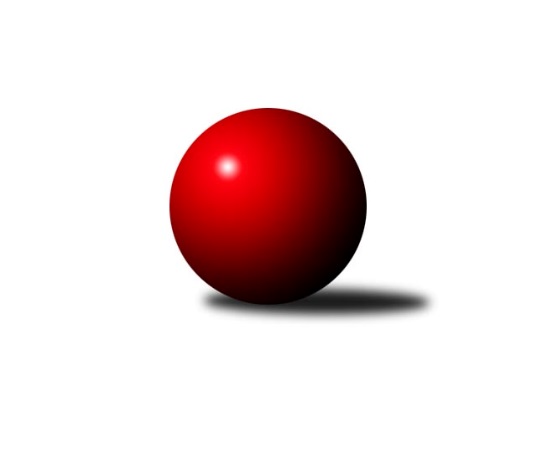 Č.1Ročník 2008/2009	2.5.2024 Meziokresní přebor-Bruntál, Opava 2008/2009Statistika 1. kolaTabulka družstev:		družstvo	záp	výh	rem	proh	skore	sety	průměr	body	plné	dorážka	chyby	1.	TJ Kovohutě Břidličná ˝D˝	1	1	0	0	10 : 0 	(4.0 : 4.0)	1585	2	1104	481	29	2.	TJ Opava ˝E˝	1	1	0	0	8 : 2 	(6.0 : 2.0)	1489	2	1106	383	60	3.	TJ Kovohutě Břidličná ˝C˝	1	1	0	0	8 : 2 	(4.0 : 4.0)	1481	2	1045	436	34	4.	TJ  Krnov ˝C˝	1	1	0	0	7 : 3 	(6.0 : 2.0)	1485	2	1032	453	37	5.	TJ Jiskra Rýmařov ˝C˝	1	1	0	0	6 : 4 	(4.0 : 4.0)	1709	2	1184	525	24	6.	KK Minerva Opava ˝C˝	1	0	1	0	5 : 5 	(3.5 : 4.5)	1588	1	1078	510	18	7.	KK Minerva Opava ˝D˝	1	0	1	0	5 : 5 	(4.5 : 3.5)	1588	1	1136	452	24	8.	TJ Světlá Hora ˝A˝	0	0	0	0	0 : 0 	(0.0 : 0.0)	0	0	0	0	0	9.	TJ Světlá Hora ˝B˝	1	0	0	1	4 : 6 	(4.0 : 4.0)	1655	0	1148	507	0	10.	TJ Olympia Bruntál ˝A˝	1	0	0	1	3 : 7 	(2.0 : 6.0)	1445	0	1062	383	45	11.	TJ Opava ˝F˝	1	0	0	1	2 : 8 	(2.0 : 6.0)	1457	0	1038	419	43	12.	TJ Horní Benešov ˝D˝	1	0	0	1	2 : 8 	(4.0 : 4.0)	1421	0	1025	396	42	13.	TJ Horní Benešov ˝F˝	1	0	0	1	0 : 10 	(4.0 : 4.0)	1474	0	1088	386	47Tabulka doma:		družstvo	záp	výh	rem	proh	skore	sety	průměr	body	maximum	minimum	1.	TJ Kovohutě Břidličná ˝C˝	1	1	0	0	8 : 2 	(4.0 : 4.0)	1481	2	1481	1481	2.	TJ Jiskra Rýmařov ˝C˝	1	1	0	0	6 : 4 	(4.0 : 4.0)	1709	2	1709	1709	3.	KK Minerva Opava ˝D˝	1	0	1	0	5 : 5 	(4.5 : 3.5)	1588	1	1588	1588	4.	TJ Horní Benešov ˝D˝	0	0	0	0	0 : 0 	(0.0 : 0.0)	0	0	0	0	5.	TJ Kovohutě Břidličná ˝D˝	0	0	0	0	0 : 0 	(0.0 : 0.0)	0	0	0	0	6.	TJ Světlá Hora ˝B˝	0	0	0	0	0 : 0 	(0.0 : 0.0)	0	0	0	0	7.	TJ Opava ˝E˝	0	0	0	0	0 : 0 	(0.0 : 0.0)	0	0	0	0	8.	TJ Světlá Hora ˝A˝	0	0	0	0	0 : 0 	(0.0 : 0.0)	0	0	0	0	9.	TJ  Krnov ˝C˝	0	0	0	0	0 : 0 	(0.0 : 0.0)	0	0	0	0	10.	KK Minerva Opava ˝C˝	0	0	0	0	0 : 0 	(0.0 : 0.0)	0	0	0	0	11.	TJ Olympia Bruntál ˝A˝	1	0	0	1	3 : 7 	(2.0 : 6.0)	1445	0	1445	1445	12.	TJ Opava ˝F˝	1	0	0	1	2 : 8 	(2.0 : 6.0)	1457	0	1457	1457	13.	TJ Horní Benešov ˝F˝	1	0	0	1	0 : 10 	(4.0 : 4.0)	1474	0	1474	1474Tabulka venku:		družstvo	záp	výh	rem	proh	skore	sety	průměr	body	maximum	minimum	1.	TJ Kovohutě Břidličná ˝D˝	1	1	0	0	10 : 0 	(4.0 : 4.0)	1585	2	1585	1585	2.	TJ Opava ˝E˝	1	1	0	0	8 : 2 	(6.0 : 2.0)	1489	2	1489	1489	3.	TJ  Krnov ˝C˝	1	1	0	0	7 : 3 	(6.0 : 2.0)	1485	2	1485	1485	4.	KK Minerva Opava ˝C˝	1	0	1	0	5 : 5 	(3.5 : 4.5)	1588	1	1588	1588	5.	TJ Horní Benešov ˝F˝	0	0	0	0	0 : 0 	(0.0 : 0.0)	0	0	0	0	6.	KK Minerva Opava ˝D˝	0	0	0	0	0 : 0 	(0.0 : 0.0)	0	0	0	0	7.	TJ Olympia Bruntál ˝A˝	0	0	0	0	0 : 0 	(0.0 : 0.0)	0	0	0	0	8.	TJ Opava ˝F˝	0	0	0	0	0 : 0 	(0.0 : 0.0)	0	0	0	0	9.	TJ Kovohutě Břidličná ˝C˝	0	0	0	0	0 : 0 	(0.0 : 0.0)	0	0	0	0	10.	TJ Jiskra Rýmařov ˝C˝	0	0	0	0	0 : 0 	(0.0 : 0.0)	0	0	0	0	11.	TJ Světlá Hora ˝A˝	0	0	0	0	0 : 0 	(0.0 : 0.0)	0	0	0	0	12.	TJ Světlá Hora ˝B˝	1	0	0	1	4 : 6 	(4.0 : 4.0)	1655	0	1655	1655	13.	TJ Horní Benešov ˝D˝	1	0	0	1	2 : 8 	(4.0 : 4.0)	1421	0	1421	1421Tabulka podzimní části:		družstvo	záp	výh	rem	proh	skore	sety	průměr	body	doma	venku	1.	TJ Kovohutě Břidličná ˝D˝	1	1	0	0	10 : 0 	(4.0 : 4.0)	1585	2 	0 	0 	0 	1 	0 	0	2.	TJ Opava ˝E˝	1	1	0	0	8 : 2 	(6.0 : 2.0)	1489	2 	0 	0 	0 	1 	0 	0	3.	TJ Kovohutě Břidličná ˝C˝	1	1	0	0	8 : 2 	(4.0 : 4.0)	1481	2 	1 	0 	0 	0 	0 	0	4.	TJ  Krnov ˝C˝	1	1	0	0	7 : 3 	(6.0 : 2.0)	1485	2 	0 	0 	0 	1 	0 	0	5.	TJ Jiskra Rýmařov ˝C˝	1	1	0	0	6 : 4 	(4.0 : 4.0)	1709	2 	1 	0 	0 	0 	0 	0	6.	KK Minerva Opava ˝C˝	1	0	1	0	5 : 5 	(3.5 : 4.5)	1588	1 	0 	0 	0 	0 	1 	0	7.	KK Minerva Opava ˝D˝	1	0	1	0	5 : 5 	(4.5 : 3.5)	1588	1 	0 	1 	0 	0 	0 	0	8.	TJ Světlá Hora ˝A˝	0	0	0	0	0 : 0 	(0.0 : 0.0)	0	0 	0 	0 	0 	0 	0 	0	9.	TJ Světlá Hora ˝B˝	1	0	0	1	4 : 6 	(4.0 : 4.0)	1655	0 	0 	0 	0 	0 	0 	1	10.	TJ Olympia Bruntál ˝A˝	1	0	0	1	3 : 7 	(2.0 : 6.0)	1445	0 	0 	0 	1 	0 	0 	0	11.	TJ Opava ˝F˝	1	0	0	1	2 : 8 	(2.0 : 6.0)	1457	0 	0 	0 	1 	0 	0 	0	12.	TJ Horní Benešov ˝D˝	1	0	0	1	2 : 8 	(4.0 : 4.0)	1421	0 	0 	0 	0 	0 	0 	1	13.	TJ Horní Benešov ˝F˝	1	0	0	1	0 : 10 	(4.0 : 4.0)	1474	0 	0 	0 	1 	0 	0 	0Tabulka jarní části:		družstvo	záp	výh	rem	proh	skore	sety	průměr	body	doma	venku	1.	TJ Světlá Hora ˝B˝	0	0	0	0	0 : 0 	(0.0 : 0.0)	0	0 	0 	0 	0 	0 	0 	0 	2.	TJ Kovohutě Břidličná ˝D˝	0	0	0	0	0 : 0 	(0.0 : 0.0)	0	0 	0 	0 	0 	0 	0 	0 	3.	TJ Horní Benešov ˝D˝	0	0	0	0	0 : 0 	(0.0 : 0.0)	0	0 	0 	0 	0 	0 	0 	0 	4.	KK Minerva Opava ˝D˝	0	0	0	0	0 : 0 	(0.0 : 0.0)	0	0 	0 	0 	0 	0 	0 	0 	5.	TJ Horní Benešov ˝F˝	0	0	0	0	0 : 0 	(0.0 : 0.0)	0	0 	0 	0 	0 	0 	0 	0 	6.	TJ Olympia Bruntál ˝A˝	0	0	0	0	0 : 0 	(0.0 : 0.0)	0	0 	0 	0 	0 	0 	0 	0 	7.	TJ Opava ˝F˝	0	0	0	0	0 : 0 	(0.0 : 0.0)	0	0 	0 	0 	0 	0 	0 	0 	8.	TJ Světlá Hora ˝A˝	0	0	0	0	0 : 0 	(0.0 : 0.0)	0	0 	0 	0 	0 	0 	0 	0 	9.	TJ Jiskra Rýmařov ˝C˝	0	0	0	0	0 : 0 	(0.0 : 0.0)	0	0 	0 	0 	0 	0 	0 	0 	10.	TJ  Krnov ˝C˝	0	0	0	0	0 : 0 	(0.0 : 0.0)	0	0 	0 	0 	0 	0 	0 	0 	11.	TJ Kovohutě Břidličná ˝C˝	0	0	0	0	0 : 0 	(0.0 : 0.0)	0	0 	0 	0 	0 	0 	0 	0 	12.	TJ Opava ˝E˝	0	0	0	0	0 : 0 	(0.0 : 0.0)	0	0 	0 	0 	0 	0 	0 	0 	13.	KK Minerva Opava ˝C˝	0	0	0	0	0 : 0 	(0.0 : 0.0)	0	0 	0 	0 	0 	0 	0 	0 Zisk bodů pro družstvo:		jméno hráče	družstvo	body	zápasy	v %	dílčí body	sety	v %	1.	David Láčík 	TJ Horní Benešov ˝D˝ 	2	/	1	(100%)		/		(%)	2.	Miloslav Slouka 	TJ Jiskra Rýmařov ˝C˝ 	2	/	1	(100%)		/		(%)	3.	Petr Domčík 	TJ Světlá Hora ˝B˝ 	2	/	1	(100%)		/		(%)	4.	Jan Strnadel 	KK Minerva Opava ˝D˝ 	2	/	1	(100%)		/		(%)	5.	Jaromír Čech 	TJ  Krnov ˝C˝ 	2	/	1	(100%)		/		(%)	6.	Jaroslav Zelinka 	TJ Kovohutě Břidličná ˝C˝ 	2	/	1	(100%)		/		(%)	7.	Jiří Chylík 	TJ  Krnov ˝C˝ 	2	/	1	(100%)		/		(%)	8.	Tomáš Valíček 	TJ Opava ˝E˝ 	2	/	1	(100%)		/		(%)	9.	Pavel Jašek 	TJ Opava ˝E˝ 	2	/	1	(100%)		/		(%)	10.	Martin Chalupa 	KK Minerva Opava ˝C˝ 	2	/	1	(100%)		/		(%)	11.	Hana Heiserová 	KK Minerva Opava ˝D˝ 	2	/	1	(100%)		/		(%)	12.	Jaroslav Doseděl 	TJ Kovohutě Břidličná ˝D˝ 	2	/	1	(100%)		/		(%)	13.	Martin Čipel 	TJ Kovohutě Břidličná ˝D˝ 	2	/	1	(100%)		/		(%)	14.	Pavla Hendrychová 	TJ Opava ˝E˝ 	2	/	1	(100%)		/		(%)	15.	Petr Slanina 	KK Minerva Opava ˝C˝ 	2	/	1	(100%)		/		(%)	16.	Karel Michalka 	TJ Opava ˝F˝ 	2	/	1	(100%)		/		(%)	17.	Pavel Veselka 	TJ Kovohutě Břidličná ˝C˝ 	2	/	1	(100%)		/		(%)	18.	Josef Václavík 	TJ Kovohutě Břidličná ˝D˝ 	2	/	1	(100%)		/		(%)	19.	Anna Dosedělová 	TJ Kovohutě Břidličná ˝C˝ 	2	/	1	(100%)		/		(%)	20.	Pavel Vládek 	TJ Kovohutě Břidličná ˝D˝ 	2	/	1	(100%)		/		(%)	21.	Marek Hampl 	TJ Jiskra Rýmařov ˝C˝ 	2	/	1	(100%)		/		(%)	22.	Tomáš Janalík 	TJ Olympia Bruntál ˝A˝ 	2	/	1	(100%)		/		(%)	23.	Pavel Přikryl 	TJ Světlá Hora ˝B˝ 	2	/	1	(100%)		/		(%)	24.	Petr Vaněk 	TJ  Krnov ˝C˝ 	1	/	1	(50%)		/		(%)	25.	Josef Novotný 	TJ Olympia Bruntál ˝A˝ 	1	/	1	(50%)		/		(%)	26.	Zdeněk Žanda 	TJ Horní Benešov ˝F˝ 	0	/	1	(0%)		/		(%)	27.	Zdeňka Habartová 	TJ Horní Benešov ˝D˝ 	0	/	1	(0%)		/		(%)	28.	Miloslav  Petrů 	TJ Horní Benešov ˝D˝ 	0	/	1	(0%)		/		(%)	29.	Beáta Jašková 	TJ Opava ˝E˝ 	0	/	1	(0%)		/		(%)	30.	Jaroslav Lakomý 	TJ  Krnov ˝C˝ 	0	/	1	(0%)		/		(%)	31.	Michal Ihnát 	TJ Jiskra Rýmařov ˝C˝ 	0	/	1	(0%)		/		(%)	32.	Martin Chalupa ml. 	KK Minerva Opava ˝C˝ 	0	/	1	(0%)		/		(%)	33.	Michaela Kuková 	TJ Horní Benešov ˝F˝ 	0	/	1	(0%)		/		(%)	34.	Kristýna Krpcová 	TJ Horní Benešov ˝F˝ 	0	/	1	(0%)		/		(%)	35.	Lucie Fadrná 	TJ Horní Benešov ˝F˝ 	0	/	1	(0%)		/		(%)	36.	Vladislav Kobelár 	TJ Opava ˝F˝ 	0	/	1	(0%)		/		(%)	37.	Marta Andrejčáková 	KK Minerva Opava ˝D˝ 	0	/	1	(0%)		/		(%)	38.	Miroslav Langer 	TJ Světlá Hora ˝B˝ 	0	/	1	(0%)		/		(%)	39.	Jiří Holáň 	KK Minerva Opava ˝D˝ 	0	/	1	(0%)		/		(%)	40.	Ondra Bednář 	TJ Opava ˝F˝ 	0	/	1	(0%)		/		(%)	41.	Richard Janalík 	TJ Olympia Bruntál ˝A˝ 	0	/	1	(0%)		/		(%)	42.	Zdeňka Kubáčová 	TJ Olympia Bruntál ˝A˝ 	0	/	1	(0%)		/		(%)	43.	Lubomír Khýr 	TJ Kovohutě Břidličná ˝C˝ 	0	/	1	(0%)		/		(%)	44.	Rostislav Lužný 	TJ Světlá Hora ˝B˝ 	0	/	1	(0%)		/		(%)	45.	David Stromský 	KK Minerva Opava ˝C˝ 	0	/	1	(0%)		/		(%)	46.	Štěpán Charník 	TJ Jiskra Rýmařov ˝C˝ 	0	/	1	(0%)		/		(%)	47.	Miroslav Petřek st.	TJ Horní Benešov ˝D˝ 	0	/	1	(0%)		/		(%)	48.	Vilibald Marker 	TJ Opava ˝F˝ 	0	/	1	(0%)		/		(%)Průměry na kuželnách:		kuželna	průměr	plné	dorážka	chyby	výkon na hráče	1.	KK Jiskra Rýmařov, 1-4	1682	1166	516	12.0	(420.5)	2.	Minerva Opava, 1-2	1588	1107	481	21.0	(397.0)	3.	 Horní Benešov, 1-4	1529	1096	433	38.0	(382.4)	4.	TJ Opava, 1-4	1473	1072	401	51.5	(368.3)	5.	KK Pepino Bruntál, 1-2	1465	1047	418	41.0	(366.3)	6.	TJ Kovohutě Břidličná, 1-2	1451	1035	416	38.0	(362.8)Nejlepší výkony na kuželnách:KK Jiskra Rýmařov, 1-4TJ Jiskra Rýmařov ˝C˝	1709	1. kolo	Pavel Přikryl 	TJ Světlá Hora ˝B˝	440	1. koloTJ Světlá Hora ˝B˝	1655	1. kolo	Miloslav Slouka 	TJ Jiskra Rýmařov ˝C˝	433	1. kolo		. kolo	Marek Hampl 	TJ Jiskra Rýmařov ˝C˝	431	1. kolo		. kolo	Michal Ihnát 	TJ Jiskra Rýmařov ˝C˝	430	1. kolo		. kolo	Petr Domčík 	TJ Světlá Hora ˝B˝	430	1. kolo		. kolo	Miroslav Langer 	TJ Světlá Hora ˝B˝	429	1. kolo		. kolo	Štěpán Charník 	TJ Jiskra Rýmařov ˝C˝	415	1. kolo		. kolo	Rostislav Lužný 	TJ Světlá Hora ˝B˝	356	1. koloMinerva Opava, 1-2KK Minerva Opava ˝C˝	1588	1. kolo	Jan Strnadel 	KK Minerva Opava ˝D˝	416	1. koloKK Minerva Opava ˝D˝	1588	1. kolo	Martin Chalupa 	KK Minerva Opava ˝C˝	411	1. kolo		. kolo	Petr Slanina 	KK Minerva Opava ˝C˝	406	1. kolo		. kolo	Marta Andrejčáková 	KK Minerva Opava ˝D˝	400	1. kolo		. kolo	Jiří Holáň 	KK Minerva Opava ˝D˝	397	1. kolo		. kolo	David Stromský 	KK Minerva Opava ˝C˝	397	1. kolo		. kolo	Hana Heiserová 	KK Minerva Opava ˝D˝	375	1. kolo		. kolo	Martin Chalupa ml. 	KK Minerva Opava ˝C˝	374	1. kolo Horní Benešov, 1-4TJ Kovohutě Břidličná ˝D˝	1585	1. kolo	Josef Václavík 	TJ Kovohutě Břidličná ˝D˝	409	1. koloTJ Horní Benešov ˝F˝	1474	1. kolo	Pavel Vládek 	TJ Kovohutě Břidličná ˝D˝	407	1. kolo		. kolo	Zdeněk Žanda 	TJ Horní Benešov ˝F˝	403	1. kolo		. kolo	Jaroslav Doseděl 	TJ Kovohutě Břidličná ˝D˝	393	1. kolo		. kolo	Martin Čipel 	TJ Kovohutě Břidličná ˝D˝	376	1. kolo		. kolo	Kristýna Krpcová 	TJ Horní Benešov ˝F˝	368	1. kolo		. kolo	Michaela Kuková 	TJ Horní Benešov ˝F˝	352	1. kolo		. kolo	Lucie Fadrná 	TJ Horní Benešov ˝F˝	351	1. koloTJ Opava, 1-4TJ Opava ˝E˝	1489	1. kolo	Pavel Jašek 	TJ Opava ˝E˝	401	1. koloTJ Opava ˝F˝	1457	1. kolo	Vilibald Marker 	TJ Opava ˝F˝	386	1. kolo		. kolo	Pavla Hendrychová 	TJ Opava ˝E˝	376	1. kolo		. kolo	Vladislav Kobelár 	TJ Opava ˝F˝	370	1. kolo		. kolo	Tomáš Valíček 	TJ Opava ˝E˝	368	1. kolo		. kolo	Karel Michalka 	TJ Opava ˝F˝	355	1. kolo		. kolo	Ondra Bednář 	TJ Opava ˝F˝	346	1. kolo		. kolo	Beáta Jašková 	TJ Opava ˝E˝	344	1. koloKK Pepino Bruntál, 1-2TJ  Krnov ˝C˝	1485	1. kolo	Jaromír Čech 	TJ  Krnov ˝C˝	394	1. koloTJ Olympia Bruntál ˝A˝	1445	1. kolo	Josef Novotný 	TJ Olympia Bruntál ˝A˝	374	1. kolo		. kolo	Petr Vaněk 	TJ  Krnov ˝C˝	374	1. kolo		. kolo	Richard Janalík 	TJ Olympia Bruntál ˝A˝	374	1. kolo		. kolo	Tomáš Janalík 	TJ Olympia Bruntál ˝A˝	369	1. kolo		. kolo	Jaroslav Lakomý 	TJ  Krnov ˝C˝	368	1. kolo		. kolo	Jiří Chylík 	TJ  Krnov ˝C˝	349	1. kolo		. kolo	Zdeňka Kubáčová 	TJ Olympia Bruntál ˝A˝	328	1. koloTJ Kovohutě Břidličná, 1-2TJ Kovohutě Břidličná ˝C˝	1481	1. kolo	David Láčík 	TJ Horní Benešov ˝D˝	386	1. koloTJ Horní Benešov ˝D˝	1421	1. kolo	Pavel Veselka 	TJ Kovohutě Břidličná ˝C˝	384	1. kolo		. kolo	Lubomír Khýr 	TJ Kovohutě Břidličná ˝C˝	380	1. kolo		. kolo	Miloslav  Petrů 	TJ Horní Benešov ˝D˝	362	1. kolo		. kolo	Anna Dosedělová 	TJ Kovohutě Břidličná ˝C˝	360	1. kolo		. kolo	Jaroslav Zelinka 	TJ Kovohutě Břidličná ˝C˝	357	1. kolo		. kolo	Zdeňka Habartová 	TJ Horní Benešov ˝D˝	354	1. kolo		. kolo	Miroslav Petřek st.	TJ Horní Benešov ˝D˝	319	1. koloČetnost výsledků:	8.0 : 2.0	1x	6.0 : 4.0	1x	5.0 : 5.0	1x	3.0 : 7.0	1x	2.0 : 8.0	1x	0.0 : 10.0	1x